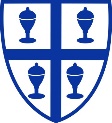 Saint Richard’s RC Primary SchoolRequired for September 2024 or sooner if possible: Teaching Assistant Level 3(35 hours per week, 38 weeks term time only)PermanentRequired for September 2024 or sooner if possible: Teaching Assistant Level 3(35 hours per week, 38 weeks term time only)PermanentGrade and Salary:  Grade 4, SCP 7 – 11. Salary £24,294 - £25,979 FTE. n.b. the 24/25 pay award is still to be confirmed.Hours: 8.30am to 4.00pm Monday to Friday with a 30 minute unpaid lunch breakGrade and Salary:  Grade 4, SCP 7 – 11. Salary £24,294 - £25,979 FTE. n.b. the 24/25 pay award is still to be confirmed.Hours: 8.30am to 4.00pm Monday to Friday with a 30 minute unpaid lunch breakDescription of the post:St Richard’s is a vibrant and caring school with a dedicated team who work hard to provide the best provision for the children and their families. The school is graded as outstanding in all areas (OFSTED & Diocese of Salford).We are seeking a candidate who:will be able to actively support the Catholic ethos of the schoolwill be able to demonstrate outstanding classroom practice who has excellent interpersonal and communication skills is willing to work with any age pupil within the school and support pupils one-to-one, in small groups and in support of a whole class.The school is committed to safeguarding and promoting the welfare of young people and expects all staff to share this commitment. The successful candidate will be subject to appropriate checks, including checks with previous employers and enhanced DBS clearance. In line with current safeguarding guidance, shortlisted candidates may be subject to an online search as part of due diligence checks as part of the recruitment process.Description of the post:St Richard’s is a vibrant and caring school with a dedicated team who work hard to provide the best provision for the children and their families. The school is graded as outstanding in all areas (OFSTED & Diocese of Salford).We are seeking a candidate who:will be able to actively support the Catholic ethos of the schoolwill be able to demonstrate outstanding classroom practice who has excellent interpersonal and communication skills is willing to work with any age pupil within the school and support pupils one-to-one, in small groups and in support of a whole class.The school is committed to safeguarding and promoting the welfare of young people and expects all staff to share this commitment. The successful candidate will be subject to appropriate checks, including checks with previous employers and enhanced DBS clearance. In line with current safeguarding guidance, shortlisted candidates may be subject to an online search as part of due diligence checks as part of the recruitment process.Application forms are available from admin@st-richards.manchester.sch.uk and on the school website.Completed application forms should be emailed to admin@st-richards.manchester.sch.uk before noon on the closing date.CVs will not be accepted.Application forms are available from admin@st-richards.manchester.sch.uk and on the school website.Completed application forms should be emailed to admin@st-richards.manchester.sch.uk before noon on the closing date.CVs will not be accepted.Closing date(s): 12 noon on Wednesday 1st May 2024Shortlisting: Friday 3rd May 2024.  Shortlisted applicants will be contacted by phone as soon as possible after shortlistingInterview date: Thursday 9th May 2024Interview date: Thursday 9th May 2024